Коррупционные средства чиновников по новому закону будут изымать в пользу государстваНаталья КозловаСегодня "Российская газета" публикует закон, о котором в последнее время много говорили, о котором ожесточенно спорили и который давно ждали. Речь идет о законе об изъятии в пользу государства коррупционных денег чиновников.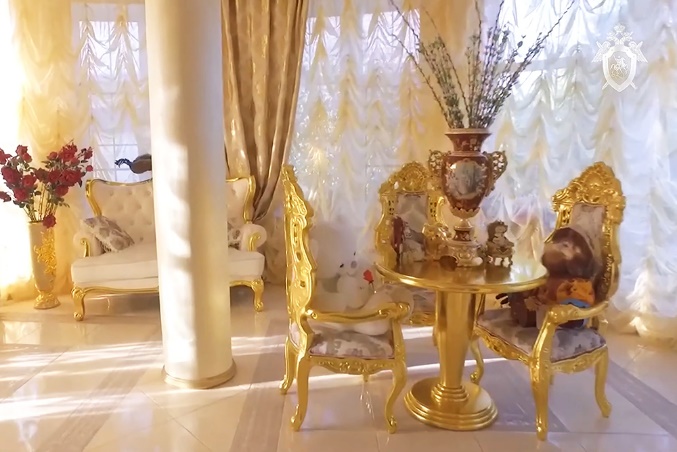 Следственный комитет РФ/ТАССЭтот закон стал дополнением к уже работающей статье 26 Закона "О банках и банковской деятельности" и Закона "О противодействии коррупции".Теперь по новому закону суд сможет забирать деньги с банковских счетов чиновников, если сумма средств на их счетах превышает официальный доход чиновника за последние три года.В законе есть исключения - деньги не тронут, если чиновник сможет доказать, что он получил их законно.Спрятать деньги на счету у жены, детей и прочих родственников также уже не получится. В новом законе сказано, что деньги могут быть изъяты и со счетов членов семьи чиновника. Это произойдет в том случае, если во время проверки появится информация, что на счета жены или несовершеннолетних детей пришли деньги, которые больше "их совокупного дохода за отчетный период (один год) и два предыдущих года". Если и родные госчиновника не смогут подтвердить законность появления у них немалых средств на счетах, то деньги заберут. Сделано это будет через суд.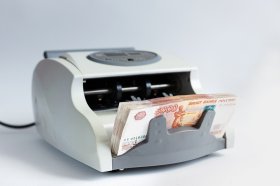 Госдума приняла закон об изъятии денег у коррупционеровНадо сказать, что деньги со счетов наших нечистых на руку чиновников суды и раньше забирали в доход государства. Достаточно вспомнить скандальные коррупционные расследования последних лет. Это, к примеру, коробки с наличностью бывшего "золотого" полковника МВД Дмитрия Захарченко.Список можно продолжить.Вот тогда и встал со всей серьезностью вопрос о контроле за расходами отечественных чиновников. А еще новый закон предусматривает порядок проведения прокуратурой проверки достоверности представленных чиновниками сведений о законности получения ими денег на счетах в банках или "иных кредитных организациях". Прокуроры теперь получат право отправлять запросы в кредитные организации, налоговые органы и органы, которые занимаются госрегистрацией прав на недвижимость. А еще - "обращаться в уполномоченный орган в сфере противодействия легализации (отмыванию) доходов, полученных преступным путем". Деньги, изъятые у коррупционеров, пойдут в Пенсионный фонд России. Законопроект об ужесточении антикоррупционного закона и распространении возможности обращения в доход государства денег на счетах чиновников поступил в Госдуму ровно год назад - в марте 2021 года. Авторы закона тогда объясняли, что у коррупционеров в доход государства можно изымать участки, недвижимость, транспорт, ценные бумаги, но отсутствуют основания для изъятия денежных средств. А это, сказали законодатели, может "способствовать совершению коррупционных правонарушений".Российская газета - Федеральный выпуск: №52(8700)Является комментарием к:Федеральный закон от 6 марта 2022 г. N 44-ФЗ "О внесении изменений в статью 26 Федерального закона "О банках и банковской деятельности" и Федеральный закон "О противодействии коррупции""